Auf zum Glück!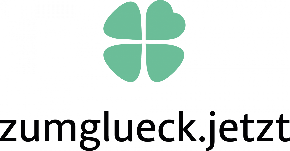 In Moosburg, Österreichs erster Glücksgemeinde, tut sich was. Eine echte Premiere steht an: Die Initiative zumglueck.jetzt* präsentiert erstmalig das Jahresprogramm der Glüxakademie, die über die Gemeinde- und Landesgrenzen hinaus wirken soll.Wieder ein Stück mehr vom Glück bietet Moosburg mit dem Start der Glüxakademie. „Das Glücksprojekt wächst nachhaltig in der Fülle der Angebote und soll zur Ortskernbelebung für BürgerInnen und Gäste gleichermaßen beitragen“, betont LAbg. Bürgermeister Herbert Gaggl. Nun bietet der Verein zumglueck.jetzt mit einem Jahr voller Seminare und Workshops für Leib und Seele weitere Anregungen, wie man glücklich werden könnte. Die Glüxakademie Moosburg orientiert sich mit ihren Themen an den vier Jahreszeiten und in ihren Formaten am Vierklee. So werden Themen in Form von Dialog, Kreativität, Natur und Selbst-Erfahrung umgesetzt. Programm-PremiereVom Stimmtraining, weil man Glück auch hören kann, über geglückte Kommunikation bis hin zum Wissen, warum Kinder öfter lachen als Erwachsene, befassen sich ExperInnen mit der Vielfalt des Glücks. „Es soll eine Ideenspielwiese für Perspektiven auf ein gelungenes Leben sein“, verrät Ortskernkümmerin Heidemarie Stuck, die diese gemeinsam mit Arnold Mettnitzer, Lisa Film-Geschäftsführer Michael Kraiger und nonconform-Architekt Roland Gruber kuratiert und moderiert. Wer in Moosburg die Wege der persönlichen Potentialentfaltung durchgangen ist, kann die gesammelten Erlebnisse und Erfahrungen im Anschluss gemeinsam mit Profis reflektieren und in zahlreichen Seminaren vertiefen. Die einzelnen Seminare finden in- und outdoor in der Gemeinde Moosburg in Kärnten statt. Vorschau im beigelegten Folder.Woche zum GlückAls weiteres Element der Glüxakademie ermöglicht die Woche zum Glück vom 20. bis 25. Juni das Lauschen am Vortrag von Markus Hengstschläger, Philosophieren mit Arnold Mettnitzer oder Wandeln am Glücksparcours auf den Spuren von Udo Jürgens. Mit dabei in Moosburg ist auch Top-Speaker Toni Innauer mit seinem Motto „Glückliche fliegen weiter!“. Gerne gibt die Skisprung-Legende ihr Wissen über Glückserfahrung im Spitzensport und Berufsleben weiter. Das dichte Programm enthält dabei besonders viel persönlichen Mehrwert wie etwa Diskussionen, Workshops und Kurse. Am Mittwoch besteht die Möglichkeit, Moosburg von der Rikscha aus bei einer Fahrt durch die Gemeinde zu erkunden. Die Programminhalte von Montag und Dienstag sind kostenfrei.Laden zum GlückLediglich temporär für die Zeit vom 23. Mai bis 3. Juni und ganz im Stil der Pop-up-Store-Kultur wird das ehemalige und jetzt leerstehende Friseurgeschäft am Kirchplatz 2, zu einem besonderen Ort, den es so noch nie gegeben hat! Besucher betreten einen Laden wie anno dazumal – als wäre die Zeit stehengeblieben. Dort macht sich der Verein zumglueck.jetzt auf gemeinsam mit der Initiative mohap auf die Suche nach dem Glück. „Oder wann haben Sie sich das letzte Mal gefragt, wie glücklich Sie wirklich sind?“ stellt Mettnitzer die entscheidende Frage und bietet sogleich eine Antwort: „Der Laden zum Glück schafft einen Ort, um es Schritt für Schritt herauszufinden. Einen Laden, in dem man bekommt, was im Leben wirklich zählt, aber unbezahlbar ist.“ Der Eintritt ist kostenlos. Mehr Infos unterwww.zumglueck.jetzt* Gemeinsam mit Wirtschaftstreibenden, Gemeindevertretern und engagierten Moosburger BürgerInnen widmet sich zumglueck.jetzt in einem breiten Spektrum dem Thema Glück und möchte Menschen aller Altersgruppen motivieren, sich auf das Wagnis einzulassen, „des eigenen Glückes Schmied“ zu werden. Das Moosburger Glücksprojekt ist auf mehrere Jahre angelegt und wird vom Land Kärnten gefördert.